PAPER/POSTER  PROPOSAL  FORMPlease fill all the details below and return to congress.artis@fl.ul.pt by 31 August 2016.Paper / Poster?- Name of the session(for papers)- Title(15 words maximum)- Abstract(250 words maximum)- Keywords(Three to five keywords, separated by a semi colon [;])- Name of author 1- Professional affiliation of author 1- Email address of author 1- Personal data of other authors(same items as  author 1)- 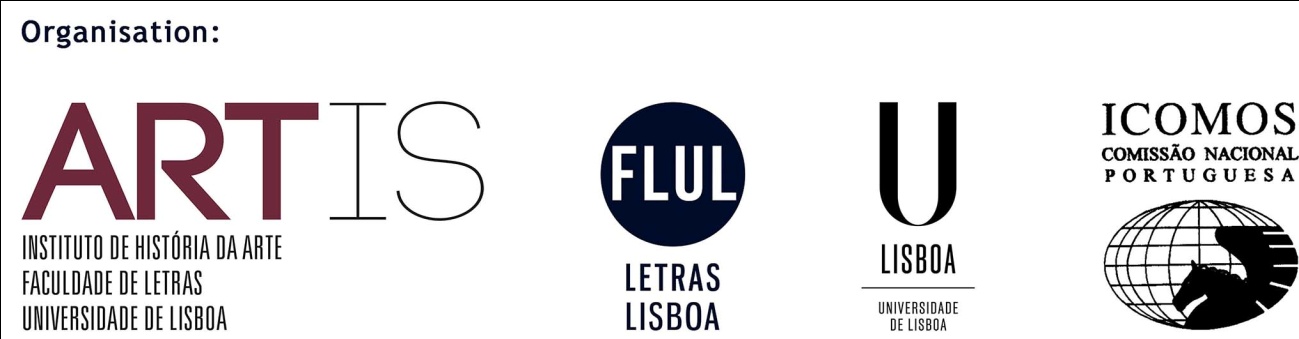 